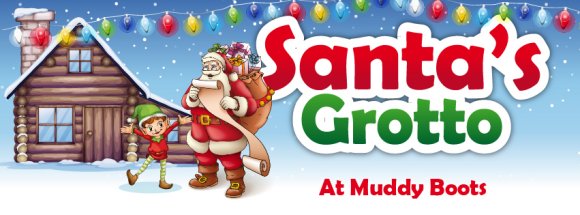 Santa’s Grotto Times Sunday November 26th 	10am-3.30pm		Sunday December 17th 			10am-3.30pm	Saturday December 2nd 	10am-4.30pm			Thursday December 21st 	10am-4.30pm	Sunday December 3rd		10am-3.30pm		Friday December 22nd 			10am-	4.30pm	Saturday December 9th 	10am-4.30pm		 Saturday December 23rd 	10am-4.30pm	Sunday December 10th 	10am-3.30pm		Sunday December 24th			10am-3.30pm	Saturday December 16th (Reindeer)	10am-4.30pm	